IZPOLNI VZGOJITELJICAVloga sprejeta dne: _____________			Datum izstopa:_________________  Oddelek: _____________________Na podlagi 20. člena Zakona o vrtcih (Ur. l. RS, št 100/05 – uradno prečiščeno besedilo, Ur.l. št.  25/08 in Ur.l. 36/10) in na podlagi Pravilnika o kriterijih in postopku za sprejem otrok v javne vrtce Občine Hoče Slivnica (MUV št. .6/10), ki ga je občinski svet Občine Hoče Slivnica sprejel na svoji seji  5. seji 12.4. 2011, izdajamoIZPIS OTROKA IZ VRTCA SLIVNICAIme in priimek starša/skrbnika _____________________________________, izpisujemsvojega otroka_________________________________ , rojenega ________________, skupina______________________(ime in priimek otroka)z dnem ___________________________.Na dan izpisa imam do vrtca poravnane vse obveznosti.V Slivnici, _____________                                          Podpis starša/skrbnik/a----------------------------------------------------------------------------------------------------------IZPOLNI VZGOJITELJICAVloga sprejeta dne: _____________			Datum izstopa:_________________  Oddelek: _____________________Na podlagi 20. člena Zakona o vrtcih (Ur. l. RS, št 100/05 – uradno prečiščeno besedilo, Ur.l. št.  25/08 in Ur.l. 36/10) in na podlagi Pravilnika o kriterijih in postopku za sprejem otrok v javne vrtce Občine Hoče Slivnica (MUV št. .6/10), ki ga je občinski svet Občine Hoče Slivnica sprejel na svoji seji  5. seji 12.4. 2011, izdajamoIZPIS OTROKA IZ VRTCA SLIVNICAIme in priimek starša/skrbnika _____________________________________, izpisujemsvojega otroka_________________________________ , rojenega ________________, skupina______________________(ime in priimek otroka)z dnem ___________________________.Na dan izpisa imam do vrtca poravnane vse obveznosti.V Slivnici, _____________                                          Podpis starša/skrbnik/a
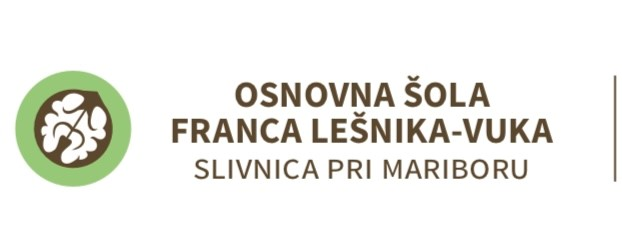 Mariborska cesta 4, 2312 Orehova vas
Telefon vrtec: 02 6056991
E-pošta: vrtec@osflv.si
Splet: vrtec.osflv.siMariborska cesta 4, 2312 Orehova vas
Telefon vrtec: 02 6056991
E-pošta: vrtec@osflv.si
Splet: vrtec.osflv.si